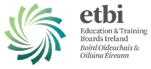 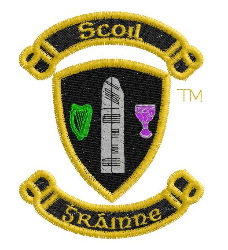 APPLICATION FORM FOR ADMISSION - 2019/2020(Parent / Guardian 1)				     			(Date)(Parent / Guardian 2)							(Date)This is an application form for admission and does not constitute an offer of a place, implied or otherwise.This is an application form for admission and does not constitute an offer of a place, implied or otherwise.Completed applications will be accepted from: 1st of SeptemberThe closing date for receipt of applications is:31st of JanuaryFOR COMPLETION BY SCHOOL ADMINISTRATION ONLYFOR COMPLETION BY SCHOOL ADMINISTRATION ONLYDate School Stamp School Stamp Please complete all sections of the following application using BLOCK CAPITALSPlease complete all sections of the following application using BLOCK CAPITALSPlease complete all sections of the following application using BLOCK CAPITALSPlease complete all sections of the following application using BLOCK CAPITALSPlease complete all sections of the following application using BLOCK CAPITALSPlease complete all sections of the following application using BLOCK CAPITALSPlease complete all sections of the following application using BLOCK CAPITALSPlease complete all sections of the following application using BLOCK CAPITALSPlease complete all sections of the following application using BLOCK CAPITALSPlease complete all sections of the following application using BLOCK CAPITALSPlease complete all sections of the following application using BLOCK CAPITALSPlease complete all sections of the following application using BLOCK CAPITALSPlease complete all sections of the following application using BLOCK CAPITALSPlease complete all sections of the following application using BLOCK CAPITALSPlease complete all sections of the following application using BLOCK CAPITALSPlease complete all sections of the following application using BLOCK CAPITALSPlease complete all sections of the following application using BLOCK CAPITALSSECTION 1 - APPLICANT DETAILSSECTION 1 - APPLICANT DETAILSSECTION 1 - APPLICANT DETAILSSECTION 1 - APPLICANT DETAILSSECTION 1 - APPLICANT DETAILSSECTION 1 - APPLICANT DETAILSSECTION 1 - APPLICANT DETAILSSECTION 1 - APPLICANT DETAILSSECTION 1 - APPLICANT DETAILSSECTION 1 - APPLICANT DETAILSSECTION 1 - APPLICANT DETAILSSECTION 1 - APPLICANT DETAILSSECTION 1 - APPLICANT DETAILSSECTION 1 - APPLICANT DETAILSSECTION 1 - APPLICANT DETAILSSECTION 1 - APPLICANT DETAILSSECTION 1 - APPLICANT DETAILSDetails of the young person for whom this application is being madeDetails of the young person for whom this application is being madeDetails of the young person for whom this application is being madeDetails of the young person for whom this application is being madeDetails of the young person for whom this application is being madeDetails of the young person for whom this application is being madeDetails of the young person for whom this application is being madeDetails of the young person for whom this application is being madeDetails of the young person for whom this application is being madeDetails of the young person for whom this application is being madeDetails of the young person for whom this application is being madeDetails of the young person for whom this application is being madeDetails of the young person for whom this application is being madeDetails of the young person for whom this application is being madeDetails of the young person for whom this application is being madeDetails of the young person for whom this application is being madeDetails of the young person for whom this application is being madeFirst Name:Middle Name:Surname:Address:Address:Address:Eircode:PPSN:Date of Birth:DayDayDayDayMonthMonthMonthMonthYearYearYearYearYearYearYearYearDate of Birth:Proposed Class:(e.g. Junior Infants, First Class etc.)(e.g. Junior Infants, First Class etc.)(e.g. Junior Infants, First Class etc.)(e.g. Junior Infants, First Class etc.)(e.g. Junior Infants, First Class etc.)(e.g. Junior Infants, First Class etc.)(e.g. Junior Infants, First Class etc.)(e.g. Junior Infants, First Class etc.)(e.g. Junior Infants, First Class etc.)(e.g. Junior Infants, First Class etc.)(e.g. Junior Infants, First Class etc.)(e.g. Junior Infants, First Class etc.)(e.g. Junior Infants, First Class etc.)(e.g. Junior Infants, First Class etc.)(e.g. Junior Infants, First Class etc.)(e.g. Junior Infants, First Class etc.)SECTION 2 – DETAILS OF PARENT/GUARDIANSECTION 2 – DETAILS OF PARENT/GUARDIANSECTION 2 – DETAILS OF PARENT/GUARDIANSECTION 2 – DETAILS OF PARENT/GUARDIANSECTION 2 – DETAILS OF PARENT/GUARDIANSECTION 2 – DETAILS OF PARENT/GUARDIANSECTION 2 – DETAILS OF PARENT/GUARDIANSECTION 2 – DETAILS OF PARENT/GUARDIANSECTION 2 – DETAILS OF PARENT/GUARDIANSECTION 2 – DETAILS OF PARENT/GUARDIANSECTION 2 – DETAILS OF PARENT/GUARDIANSECTION 2 – DETAILS OF PARENT/GUARDIANSECTION 2 – DETAILS OF PARENT/GUARDIANSECTION 2 – DETAILS OF PARENT/GUARDIANSECTION 2 – DETAILS OF PARENT/GUARDIANSECTION 2 – DETAILS OF PARENT/GUARDIANSECTION 2 – DETAILS OF PARENT/GUARDIANSECTION 2 – DETAILS OF PARENT/GUARDIANSECTION 2 – DETAILS OF PARENT/GUARDIANSECTION 2 – DETAILS OF PARENT/GUARDIANSECTION 2 – DETAILS OF PARENT/GUARDIANThis information is sought for the purposes of making contact about this application. If more than one name is given but the address is the same, only one letter will issue and will be addressed to both individuals.This information is sought for the purposes of making contact about this application. If more than one name is given but the address is the same, only one letter will issue and will be addressed to both individuals.This information is sought for the purposes of making contact about this application. If more than one name is given but the address is the same, only one letter will issue and will be addressed to both individuals.This information is sought for the purposes of making contact about this application. If more than one name is given but the address is the same, only one letter will issue and will be addressed to both individuals.This information is sought for the purposes of making contact about this application. If more than one name is given but the address is the same, only one letter will issue and will be addressed to both individuals.This information is sought for the purposes of making contact about this application. If more than one name is given but the address is the same, only one letter will issue and will be addressed to both individuals.This information is sought for the purposes of making contact about this application. If more than one name is given but the address is the same, only one letter will issue and will be addressed to both individuals.This information is sought for the purposes of making contact about this application. If more than one name is given but the address is the same, only one letter will issue and will be addressed to both individuals.This information is sought for the purposes of making contact about this application. If more than one name is given but the address is the same, only one letter will issue and will be addressed to both individuals.This information is sought for the purposes of making contact about this application. If more than one name is given but the address is the same, only one letter will issue and will be addressed to both individuals.This information is sought for the purposes of making contact about this application. If more than one name is given but the address is the same, only one letter will issue and will be addressed to both individuals.This information is sought for the purposes of making contact about this application. If more than one name is given but the address is the same, only one letter will issue and will be addressed to both individuals.This information is sought for the purposes of making contact about this application. If more than one name is given but the address is the same, only one letter will issue and will be addressed to both individuals.This information is sought for the purposes of making contact about this application. If more than one name is given but the address is the same, only one letter will issue and will be addressed to both individuals.This information is sought for the purposes of making contact about this application. If more than one name is given but the address is the same, only one letter will issue and will be addressed to both individuals.This information is sought for the purposes of making contact about this application. If more than one name is given but the address is the same, only one letter will issue and will be addressed to both individuals.This information is sought for the purposes of making contact about this application. If more than one name is given but the address is the same, only one letter will issue and will be addressed to both individuals.This information is sought for the purposes of making contact about this application. If more than one name is given but the address is the same, only one letter will issue and will be addressed to both individuals.This information is sought for the purposes of making contact about this application. If more than one name is given but the address is the same, only one letter will issue and will be addressed to both individuals.This information is sought for the purposes of making contact about this application. If more than one name is given but the address is the same, only one letter will issue and will be addressed to both individuals.This information is sought for the purposes of making contact about this application. If more than one name is given but the address is the same, only one letter will issue and will be addressed to both individuals.Parent / Guardian 1Parent / Guardian 1Parent / Guardian 1Parent / Guardian 1Parent / Guardian 1Parent / Guardian 1Parent / Guardian 1Parent / Guardian 1Parent / Guardian 1Parent / Guardian 1Parent / Guardian 2Parent / Guardian 2Parent / Guardian 2Parent / Guardian 2Parent / Guardian 2Parent / Guardian 2Parent / Guardian 2Parent / Guardian 2Parent / Guardian 2Parent / Guardian 2First Name:Surname:Address:Address:Address:Eircode:Telephone no.Email address:Email address:Email address:Relationship to ApplicantIf the Applicant currently has any siblings in this school, please indicate their names and current year of study.If the Applicant currently has any siblings in this school, please indicate their names and current year of study.Name:           Year:Name:           Year:(iii) Name:           Year:Please confirm that the Code of Behaviour is acceptable to you and you shall make all reasonable efforts to ensure compliance by the Applicant if s/he secures a place in the school. Please note that the Code of Behaviour can be found at www.scoilghrainnecns.ie or from the school office.I _______________________________________ confirm that the Code of Behaviour for the school is acceptable to me and I shall make all reasonable efforts to ensure compliance by the Applicant if s/he secures a place in the school.IMPORTANT INFORMATION:You are required to submit:An original long birth-certificate (together with a copy), andRecent proof of address - only registered utility bills or bank statements dated within the last three months and in the name of the parent(s)/guardian(s) will be accepted.All of the information that you provide in this application form is taken in good faith. If it is found that any of the information is incorrect, misleading or incomplete, the application may be rendered invalid.Please understand that it your responsibility to inform the school of any change in contact information or circumstances relating to this application.Please sign below to demonstrate that you have read and understood this information.All applications and accompanying documentation should be sent to:Scoil Ghráinne CNSPhibblestown, Clonee, Dublin 15DATA PROTECTIONThe Board of Management of Scoil Ghráinne CNS is a committee of DDLETB, Tuansgate, Belgard Square, Tallaght, Dublijn 24. Which is a data controller under the General Data Protection Regulations and the Data Protection Acts 1988 - 2018. The Data Protection Officer for DDLETB is Jennifer Conway and can be contacted at the above address. The personal data supplied on this Application Form is required for the purpose of:Assessment of admission criteria;Allocation of teachers and resources to the school; andSchool administration, all of which are tasks carried out pursuant to various statutory duties to which DDLETB is subject. The processing of the personal data supplied on this Application Form is therefore carried out in line with Article 6(c) of the General Data Protection Regulation.Failure to provide the requested information may result in the application being deemed invalid and an offer of a place may not be made.The personal data disclosed in this Application Form may be communicated internally within DDLETB for the purpose of determining the applicability of the selection criteria and possibly with the patron or board of management of other schools in order to facilitate the efficient admission of students, pursuant to section 66(6) of the Education Act 1998 as inserted by section 9 of the (Admissions to Schools) Act 2018.The personal data provided in this Application Form will be kept for 7 years from the date on which the Applicant turns 18 years of age, unless there is a statutory requirement to retain some or all elements of the data for a further period or indefinitely, in line with DDLETB’s Data Retention Policy.A copy of the full DDLETB Data Protection Policy is available at www.scoilghrainnecns.ie or from the school office. Any person who provides personal data through this Application Form has a right to request access to that data. S/he also has a right to request the changing of any information if it is factually incorrect. A request for erasure of the data can also be made by or on behalf of the data subject but this will only be acceded to where the data is no longer necessary for the purpose for which it was collected and where DDLETB does not have a legal basis for retaining it.If you as a data subject have any complaints regarding the processing of your personal data, you have the right to lodge a complaint with the Data Protection Commission.